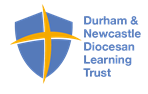 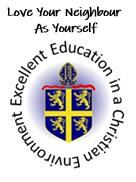 Within all curriculum areas we ensure that all children are able to access the curriculum including those with SEN and be appropriately challenged.                                                                                                                                  Thank you for your continued support,                                                                                                                                          Miss Dunning @HolyTrinity_yr5Curriculum AreaCoverageEnglishThis term children will be covering the book ‘Holes’ by Louis Sachar to develop our interest and creativity within writing. The children will be basing the majority of their writing around this novel creating a narrative, letter and non-chronological report including a range of grammatical features. MathematicsThis term the children will be concentrating on their knowledge of number and place value. After, the children will develop their methods of addition, subtraction, multiplication and division which they will then use with fractions. Finally, the children will be building on their experiences from earlier years and recognizing, reading and writing all metric measures for length, mass and capacity. ScienceDuring this term, the children will be following the White Rose scheme and learning about the topics of: living things and their habitats, electricity and renewable energy.Religious EducationFollowing the RE scheme, Understanding Christianity, children will focus on the topic of creation. Children will consider what they find wonderful about our world and why God chose us to protect and guide his creation.ComputingDuring Autumn term, children will cover what it means to be safe online and how to report any concerns (SMART). Understanding how to recognize behavior online that is both acceptable and unacceptable will also be covered.Geography HistoryIn Autumn Term 1, the children will be exploring the Geography question: ‘What are the different areas of the world?’ and learning the significant divisions of the Earth, significant world countries and cities. Then in Autumn Term 2, we will move onto History which we will learn the significance of the Anglo-Saxons and Scots. Within this, we will be investigating the life of Anglo-Saxons and how they began.Art and DesignDesign TechnologyThis term, we will be exploring the unit Craft and Design which will include creating observational drawings of architecture using the scheme Kapow.For the first half term in Design Technology, the children will be combining fabrics using textile techniques to create a material poppy wreath. Then in the second half term, they will be using their craft and design methods when exploring architecture. MusicChildren will be taught to sing and play musically with increasing confidence and control. The children will focus on using song, rhyme and rhythm when developing their knowledge of playing the ukulele.P.E.This term, Year 5 will be taking part in P.E. on a Tuesday with Mr Murray focusing on a variety of P.E skills which will be included when reviewing individual ball skills and team games. The children will also have a P.E. session on a Wednesday afternoon focusing on Cross Country and Sports Hall Athletics.FrenchThe children will be developing their French vocabulary throughout the term, focusing on different elements of the French language. French will be taught by our French Specialist: Mr Tinjod.HomeworkYour child’s homework will be sent out on a Tuesday and needs to be completed and returned to school on the following Monday. Reading: Independently complete three books on Reading Plus (ensuring all reading and vocabulary sections are completed as daily reading time will be provided in school).Three reading comments in their Reading Diary.Spelling:The spelling and handwriting worksheets in their yellow Spelling homework book.Mathematics:An assignment will be set on either Maths Shed or Times Tables Rock Stars.Please ensure your child practices their spellings at home as they will have a spelling test on a Monday. If your child is unable to complete the homework then they will be expected to complete it at school.   